附件3“文旅知识卡”图文资料模板1.柏园粤书吧柏园是民国时期“国立中央研究院历史语言研究所”旧址。该研究所作为中国第一个以考古学、历史学、语言学为主的国立研究机构，是中国近代最重要的学术高地之一，见证了广州近现代城市建设和发展的历史变迁。“柏园粤书吧”位于广州市越秀区恤孤院路12号，于2022年10月挂牌启用，是广州首个开办在历史文物建筑中的粤书吧，入选“2022年广东省最美新型公共文化空间案例”。2.广州塔广州塔，又称广州新电视塔，昵称“小蛮腰”，2009年9月建成，位于广东省广州市海珠区阅江西路222号，距离珠江南岸125米，是广州最著名的地标建筑。广州塔塔身主体高450米，天线桅杆高150米，总高度600米，目前是中国第一、世界第三的旅游观光塔。塔内有5个功能区和多种游乐设施，如摩天轮、“极速云霄”速降游乐项目、户外观景平台等。【注意事项】每项文旅景点的文字介绍限180字以内（含标点符号），WORD文档形式，文档以“XX市-文旅知识卡”命名；温馨提示：各参与单位提交前需确认文字内容是否有误，字数是否超出限制。每项文旅景点提供图片1张，横版，图片清晰，大小10M以内，png格式为宜，图片命名为该文旅景点的名称；图文资料文件夹以“XXX图书馆-文旅知识卡”命名，压缩后进行提交；各参与馆及时加入大赛QQ群并下载“文旅知识卡”资料包，将需要更新的“文旅知识卡”图文资料于3月29日前提交至主办方邮箱tsjyb_ydtg@zslib.com.cn。示例：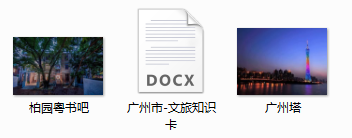 